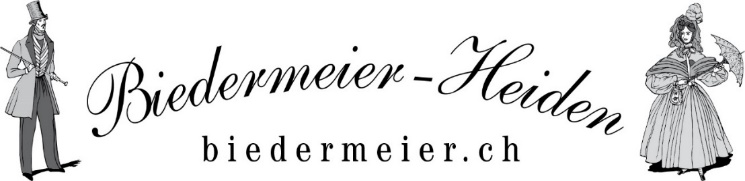 Schriftliche Abstimmung für die HV 2020 am 31. März 2021Es liegen keine Statutenrevisionen vor. Von Seiten der Mitglieder sind fristgerecht keine Anträge eingegangen. Werner Meier hat seinen Rücktritt auf die HV 2020 eingereicht. Auf Grund der aktuellen Situation hat er sich bereit erklärt, weiter im Vorstand mitzuarbeiten und erst auf die HV 2022 seinen Rücktritt einzureichen – herzlichen Dank. Der Jahresbericht 2019 des Präsidenten, das Protokoll der HV 2019, die Jahresrechnung 2019 und der Revisorenbericht 2019 sind auf www.biedermeier.ch/verein/HV-2021 (nur über diesen Link ersichtlich, Blindseite) aufgeschaltet. Sollten Sie die Unterlagen in Papierform wünschen, teilen Sie uns dies bitte telefonisch mit (071 891 30 48). Name	________________________________________________________________Vorname	________________________________________________________________Adresse	________________________________________________________________E-Mail-Adresse	________________________________________________________________Code (siehe Kurzbrief)	________________________________________________________________Bitte einsenden bis spätestens 28. März 2021 
Per E-Mail an info@biedermeier.ch oder
Per Post an Verein Biedermeier Heiden, Alexander Rohner, Brunnenstrasse 17, 9410 HeidenSchriftliche Abstimmung für die HV 2021 am 31. März 2021Es liegen keine Statutenrevisionen vor. Von Seiten der Mitglieder sind fristgerecht keine Anträge eingegangen. Als neues Vorstandsmitglied konnte Nicole Machoi gewonnen werden. Bei einer Wahl in den Vorstand würde sie auch die Funktion als Kassierin übernehmen. Vorstellung von Nicole Machoi siehe Einladung HV 2021, 2. SeiteDer Jahresbericht 2020 des Präsidenten, die Jahresrechnung 2020 und der Revisorenbericht 2020 sind auf www.biedermeier.ch/verein/HV-2021 (nur über diesen Link ersichtlich, Blindseite) aufgeschaltet. Sollten Sie die Unterlagen in Papierform wünschen, teilen Sie uns dies bitte telefonisch mit 
(071 891 30 48) Name	________________________________________________________________Vorname	________________________________________________________________Adresse	________________________________________________________________E-Mail-Adresse	________________________________________________________________Code (siehe Kurzbrief)	________________________________________________________________Bitte einsenden bis spätestens 28. März 2021 
Per E-Mail an info@biedermeier.ch oder 
Per Post an Verein Biedermeier Heiden, Alexander Rohner, Brunnenstrasse 17, 9410 HeidenTraktandum gemäss Art. 10 der StatutenGenehmigungAblehnung Enthaltungc) Jahresbericht des Präsidenten 2019d) Protokoll der Hauptversammlung vom 27.03.2019e1) Jahresrechnung 2019 mit einem Verlust von Fr. 2‘528.42 und einem Vermögensbestand von Fr. 79‘344.23e2) Entlastung des Vorstandes und der Kassierinf) Festsetzung der Mitgliederbeiträge 2021
(Antrag des Vorstandes CHF 25.00)h1) Wahlen des Vorstandes in globo für das Jahr 2020
(Alex Rohner, Peter Göldi, Werner Meier)h2) Wahl des Präsidenten für das Jahr 2020
Alex Rohner stellt sich für ein weiteres Jahr zur Verfügung.h3) Wahl der Revisoren in globo für das Jahr 2020
(Reto Eugster und Hanspeter Giezendanner)i) Bemerkungen:Traktandum gemäss Art. 10 der StatutenGenehmigungAblehnung Enthaltungc) Jahresbericht des Präsidenten 2020e1) Jahresrechnung 2020 mit einem Gewinn von Fr. 2‘187.03 bei einem Vermögensbestand von Fr. 81’531.26e2) Entlastung des Vorstandes und der Kassierin Susanne Rohnerf) Festsetzung der Mitgliederbeiträge 2022
(Antrag des Vorstandes CHF 25.00)h1) Wahl von Nicole Machoi neu in den Vorstandh2) Wahl der verbleibenden Mitglieder des Vorstandes in globo für das Jahr 2021
(Alex Rohner, Peter Göldi, Werner Meier)h3) Wahl des Präsidenten für das Jahr 2021
Alex Rohner stellt sich für ein weiteres Jahr zur Verfügung.h4) Wahl der Revisoren in globo für das Jahr 2021
(Reto Eugster und Hanspeter Giezendanner)i) Bemerkungen: